                                                                 NØK-karusell i Haltdalen 15.august 2020  Fri start kl.12-13.30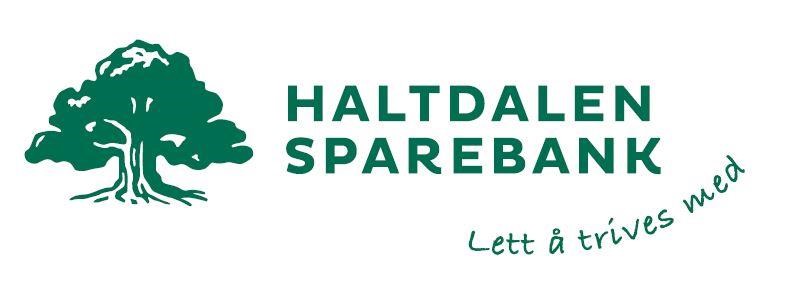 Samlingsplass: Ved Bollingmovegen. 5km nord for Haltdalen sentrum. Merket fra Engan bru, 500 m etter du har kjørt over bruaKart: Bollingmomarka, utgitt 2020Løpet blir arrangert iht NOF’s smittevern-retningslinjer: «Kom – løp – dra hjem». Påmelding (innen 12.8) skjer via Eventor. Ingen etteranmelding ved oppmøte.Klasser og løyper:N-Åpen: Svært lett nybegynnerløype. Ledelinjer. Barn og vokse kan gå sammen.Kort løype ca 2,5 km: (B/C-løype) Mellomlang løype ca 4 km (A/B-løype)Lang løype ca 6,0 km (A/B-løype)Vel møtt.Arr. OK Fjell